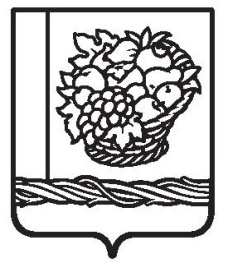 РЕСПУБЛИКА  ДАГЕСТАНАДМИНИСТРАЦИЯ МУНИЦИПАЛЬНОГО  РАЙОНА«МАГАРАМКЕНТСКИЙ  РАЙОН»ПОСТАНОВЛЕНИЕ «21 »          12         2023г.                                                                                №  746с.МагарамкентОб утверждении муниципальной целевой программы«Развитие туризма в муниципальном районе «Магарамкентский район»  на 2024-2026 годы»__________________________________________________________________	В соответствии с Федеральным законом от 24 ноября 1996 года
№ 132-Ф3 «Об основах туристской деятельности в  Российской Федерации»,    Законом     Республики    Дагестан    от    12   декабря   2017  года № 91 «О туристской деятельности  в Республике Дагестан», Уставом МР «Магарамкентский район» и в целях создания условий для устойчивого развития различных видов туризма в муниципальном районе «Магарамкентский район», постановляю:1. Утвердить прилагаемую муниципальную целевую программу «Развитие туризма в муниципальном районе «Магарамкентский район»  на 2024-2026 годы» (далее – Программа). 2. Финансовому управлению администрации муниципального района при формировании проекта районного бюджета на период до 2026 года предусматривать в установленном порядке выделение средств на финансирование Программы.  3. МКУ «Информационный центр» разместить настоящее постановление на официальном сайте  администрации муниципального района в сети Интернет.Глава муниципального района                                   Ф.З. Ахмедов                                                                                   Утвержденапостановлением администрации                                                                               муниципального района                                                                               «Магарамкентский район»                                                                                от « 21 »          12        2023г.  № 746Муниципальная целевая программа«Развитие туризма в муниципальном районе «Магарамкентский район»  на 2024-2026 годы»Магарамкент – 2023г.Паспорт муниципальной целевой программы«Развитие туризма в муниципальном районе «Магарамкентский район»на 2024-2026 годы»I.Содержание проблемы и обоснования необходимости  ее решения.Туризм в современной жизни общества играет все более важную роль в силу своего непосредственного воздействия,  как на социальную, так и на экономическую сферы.  Муниципальная целевая программа «Развитие туризма в муниципальном районе «Магарамкентский район на 2024-2026 гг.» (далее по тексту Программа) содержит цели, задачи и направления развития туризма, создания условий для развития туризма в муниципальном районе «Магарамкентский район»  (далее – район) на период до 2026 г.На сегодняшний день в сфере развития туристско-рекреационного комплекса
Магарамкентский район по своим географическим особенностям и наличию
рекреационных ресурсов является одним из приоритетных и перспективных
районов Республики Дагестан для развития индустрии туризма и отдыха.Магарамкентский район расположен на низменных, предгорных и горных землях с выходом на Каспийское море. Климат района характеризуется высокой обеспеченностью солнечным светом, преимущественно небольшими скоростями ветра, частыми штилями. Лето жаркое длительное (среднемесячная температура июля  24,7 ºС),  зима   мягкая.   Среднегодовая   температура  воздуха составляет 12,6 ºС.Муниципальный район «Магарамкентский район» располагает достаточно
богатым и разнообразным ресурсным потенциалом рекреации и туризма. Основными направлениями туризма в районе являются культурно- познавательный, археологический, паломнический, экологический 
туризм. Для популяризации туристического потенциала Магарамкентского района и привлечения внимания туристов на официальном сайте администрации МР «Магарамкентский район» в сети Интернет в разделе «Общество» создан подраздел «Туризм», в котором размещена вся информация о туристских объектах, туристских маршрутах, проходящих по территории муниципального района, и информация  об  объектах  культурного  наследия, могущих заинтересовать туристов.  Некоторые культурно-развлекательные и спортивно-оздоровительные объекты  зарегистрированы в таких популярных Интернет-ресурсах как «Яндекс-Карты» и «Гугл карты», создана страница «Магарамкент-туризм» в социальной сети  «Телеграмм». В районе расположены 43 объекта культурного наследия, из них:  памятники истории – 2, градостроительства и архитектуры – 2, археологии – 39 и ряд объектов духовно-религиозного наследия, которые могут служить для организации археологического, паломнического и религиозного туризма. Гарахское первое поселение включено в международный   проект в области культурно-познавательного туризма «Великий шелковый путь».  В 2023 году  селе Гарах завершено строительство сети сотовой связи ПАО «МТС». Строительство данного сооружения позволило туристам не испытывать проблем со связью на пути к популярным туристическим локациям.В районе функционирует Магарамкентский районный историко-краеведческий музей.   Музей  стал   своеобразным   центром   сохранения  национальных обрядов, традиций, обычаев, ремёсел,  в котором представлены более 600 экспонатов. Разработаны два туристских маршрута по имеющимся в районе  объектам туристского интереса - «Увлекательное путешествие в Магарамкентский район» и «Экскурсия в Сумурский лес».       Основной туристической особенностью района является Самурский природный комплекс, расположенный в устье реки Самур на берегу Каспийского моря, являющийся самым северным лиановым лесом планеты. Это единственный в России такого рода уникальный субтропический комплекс третичного периода, в котором произрастает 14 видов реликтовых пород и 16 видов растений, занесенных в Красную книгу России.  Природный заказник «Самурский» распоряжением Правительства Российской Федерации от 31.12.2008 № 2055-р отнесен к особо охраняемым природным территориям федерального значения, находящимся в ведении Минприроды России.Ежегодно в целях   очистки от мусора   прибрежной   зоны   Каспийского  моря и Самурского лесопарка МКУ МР «Магарамкентский район» «Отдел по делам молодежи и туризму»  с участием   волонтерского   корпуса проводятся акции «Чистый берег» и «Берегите лес». В рамках государственной программы «Комплексное развитие сельских территорий» по пути следования в сторону Самурского леса в сельских поселениях Тагиркент-Казмаляр и  Бильбиль-Казмаляр предусмотрено создание площадок по установке мусорных контейнеров.         В сторону Самурского лесопрака установлены дорожные  знаки туристской навигации и   имеется асфальтированная дорога.В целях развития туристской инфраструктуры на побережье Каспийского моря в с.Приморский  созданы  4 гостевых дома, где можно разместить около 40 отдыхающих. В районе имеются 4 гостиничных комплекса на 120 койко-мест и 27  объектов общественного питания на 810 посадочных мест.       Кроме того, на территории района функционирует детский оздоровительно – образовательный лагерь «Приморский». На территории лагеря имеется   двухэтажный    корпус    на   170   мест и   пищеблок   на   200 посадочных мест.         В с. Чахчах-казмаляр,  возле автодороги республиканского значения, в сторону Самурского лесопрака установлен туристический Информационный центр.      При въезде на территорию Самурского лесопрака, возведен эколого-просветительский комплекс «Визит-центр», который состоит из нескольких некапитальных сооружений и объектов инфраструктуры на площади 700 кв.м.В районе в сфере туризма реализуются несколько инвестиционных проектов:          проект «Усадьба Мамрач», предусматривает строительство 10 модульных гостевых домов для туристов на площади 1 га, на территории с. Советское;     проект, реализуемый ИП Абдулхаликым Р., предусматривает строительство модульных гостевых домов и юрт для  туристов   на  площади  1200 кв.м. на территории с. Советское;проект, реализуемый ИП Гасановым Х-Д., предусматривает установку модульного гостевого дом  для туристов на площади 0,2га, в с. Чахчах.Несмотря на свой большой туристический потенциал в Магарамкентском  районе все еще остаются нерешенными многие задачи по совершенствованию туристской инфраструктуры.Причинами являются, прежде всего, отсутствие современной развитой инфраструктуры туризма, ведущего турпродукта, нехватка квалифицированного персонала, способных удовлетворять требования современных туристов,  недостаточное количество мест для размещения туристов и отсутствие муниципального пляжа.Муниципальная целевая программа «Развитие туризма в муниципальном районе «Магарамкентский район   на   2024 - 2026 гг.» предусматривает полноценное и рациональное использование туристского потенциала района, сформирование интересного   туристского   продукта   с   дальнейшим   выгодным его продвижением на рынке услуг, создание материальной базы для дальнейшего развития туризма на   территории   Магарамкентского района и  новых рабочих мест. II. Оценка эффективности реализации ПрограммыОценка эффективности реализации Программы производится путем сравнения фактически достигнутых показателей за соответствующий год с утвержденными на год значениями целевых индикаторов. Критериями оценки эффективности реализации Программы являются:-степень достижения заявленных результатов реализации Программы;-степень отклонения достигнутых значений показателей эффективности от плановых значений;-динамика   фактических   показателей  эффективности реализации Программы.Для выявления степени достижения (отклонения) результатов (показателей) сопоставляются фактически достигнутые значения с их плановыми значениями. Мониторинг эффективности по целевым показателям будет проводиться ежегодно.Индикаторы оценки эффективности реализации программных мероприятийIII. Механизм реализации ПрограммыРеализация Программы будет осуществляться на межведомственной основе структурными подразделениями администрации МР «Магарамкентский район» и органами местного самоуправления сельских   поселений  в рамках их компетенции.  Координацию деятельности по реализации Программы будет осуществлять МКУ МР «Магарамкентский район» «Отдел по делам молодежи и туризму».  В целях определения состояния туристского потенциала района, анализа тенденций развития сферы туризма, будет проводиться мониторинг состояния сферы туризма на территории района. Администрация района с учетом выделенных на реализацию Программы средств ежегодно будет уточнять целевые показатели и затраты по программным мероприятиям. IV. Сроки реализации ПрограммыМероприятия Программы будут реализовываться  в течение  2024-2026 годов.                          V. План  мероприятий ПрограммыНаименование программыМуниципальная целевая программа                    «Развитие туризма в муниципальном районе
«Магарамкентский район» на 2024-2026гг.»
годы»Основание для разработки
программы-Бюджетный Кодекс Российской Федерации;- Федеральный закон от 6 октября 2003 года
№ 131-ФЗ «Об общих принципах                       организации местного самоуправления в                            Российской Федерации»;
- Федеральный закон от 24 ноября 1996 года
№ 132-Ф3 «Об основах туристской деятельности в  Российской Федерации»;
- Закон Республики Дагестан от  12.12.2017г.
№  91 «О туристской деятельности в 
Республике Дагестан»Заказчик ПрограммыАдминистрация муниципального района «Магарамкентский район» Разработчик программы
МКУ МР «Магарамкентский район» «Отдел по делам молодежи и туризму»Координатор программыМКУ МР «Магарамкентский район» «Отдел по делам молодежи и туризму»Цель программыРазвитие туризма как одного из                        направлений социально-экономического развития районаЗадачи программы- Создание комфортных условий пребывания туристов на территории района;
- сохранение, приумножение и рациональное
использование культурно-исторического и
природного наследия района;
- разработка новых туристических маршрутов 
- повышение качества туристских услуг на территории районаЦелевые индикаторы- создание новых туристических маршрутов в районе;- развитие туристской инфраструктуры; -увеличение числа прибывающих туристов иэкскурсантов;-создание рабочих мест, занятых в
туристической сфере.
Структура 
мероприятий ПрограммыПрограмма состоит из разделов: I. Содержание проблемы и обоснования необходимости  ее решения II. Оценка эффективности реализации Программы III. Механизм реализации Программы IV. Сроки реализации ПрограммыV. План мероприятий Программы Сроки реализации Программы    2024-2026 годыИсполнители ПрограммыМКУ МР «Магарамкентский район» «Отдел по делам молодежи и туризму» Объёмы и источники                       финансирования  программыИсточником финансирования Программы является бюджет МР «Магарамкентский район». Общий объем средств, направленных на реализацию Программы:всего: 600,0 тыс. рублей: в т.ч. по годам:- 2024 год - 200, 0 тыс. руб.;- 2025 год - 200, 0 тыс. руб.;- 2026 год - 200, 0 тыс. руб.Для выполнения мероприятий Программы могут привлекаться средства из иных источников в соответствии с законодательством.Объем финансирования из муниципального бюджета, предусмотренный Программой, носит ориентировочный характер и подлежит ежегодной корректировке при формировании и утверждении бюджета  на соответствующий год.Ожидаемые результаты реализации
программыРеализация Программы будет способствовать созданию условий для развития различных видов туризма, увеличению годового въездного туристского потока, формированию интересного современного туристского продукта, активизируется деятельность общественного питания, гостиниц и транспорта. Ожидается, что в результате реализации Программы повысится инвестиционная привлекательность района, возрастёт уровень доходов местного населения, вырастет кадровый потенциал в сфере туризма и других сопутствующих отраслях, улучшится качество обслуживания туристов, будут созданы новые рабочие места.Система контроля за исполнением
программыКонтроль за реализацией Программы                осуществляет  администрация  МР «Магарамкентский район. Вопрос о ходе реализации Программы будет рассматриваться  на плановых заседаниях Администрации МР «Магарамкентский район».Наименование значения показателяЗначения показателейЗначения показателейЗначения показателейЗначения показателейНаименование значения показателяОтчетный базовый период 2023г.2024г.2025г.2026г.Количество разработанных туристических маршрутов в районе2345Количество койко-мест в гостиничных комплексах120130140150Количество проведенных культурных мероприятий, способствующих привлечению туристических потоков экскурсантов1234Установка знаков туристской навигации 4567№п/пНаименованиемероприятияИсточник финанси-рованияОбъём финансирования, тыс. руб.Объём финансирования, тыс. руб.Объём финансирования, тыс. руб.Ответственные исполнители№п/пНаименованиемероприятияИсточник финанси-рования2024г2025г2026г1Участие в методических семинарах, конференциях и форумах  для специалистов, занятых в сфере туризма---МКУ  «Отдел по делам молодежи и туризму» 2Формирование пляжной территории ---МКУ  «Отдел земельных и имущественных отношений» 3Разработка туристических маршрутов по территории Магарамкентского районамуници-пальный бюджет10,010,010,0МКУ  «Отдел по делам молодежи и туризму» 4Установка знаков туристской навигации муници-пальный бюджет25,030,035,0МКУ  «Отдел по делам молодежи и туризму»5Проведение туристических слетов---Управление образования администрации МР «Магарамкентский район»МКУ  «Отдел по делам молодежи и туризму» 6Проведение культурных мероприятий, способствующих привлечению туристических потоковмуници-пальный бюджет30,025,020,0МКУК  «Отдел культуры»7Подготовка и издание рекламно-информационных материалов о туристском потенциале района: туристские схемы-карты, буклеты, путеводители,  событийные календари, открытки, видео презентации, DVD-диски и прочее муници-пальный бюджет10,010,010,0МКУ «Отдел по делам молодежи и туризму» 8Обновление информации в разделе «Туризм» на официальном сайте администрации МР «Магарамкентский район» ---МКУ  «Информационный центр»9Размещение на официальных страницах  в социальных сетях  материалов о туристском потенциале Магарамкентского района---МКУ  «Информационный центр»МБУ  «Редакция газеты «Самурдин сес»10Проведение акций по уборке от мусора лесного массива и прибрежной зонымуници-пальный бюджет25,025,025,0МКУ  «Отдел по делам   молодежи и туризму» Главы СП (по согласованию)  11Благоустройство территорий, прилегающих к местам массового отдыха людеймуници-пальный бюджет100,0100,0100,0МБУ  «Отдел капитального строительства» Итого:200,0200,0200,0ВСЕГО:600,0600,0600,0